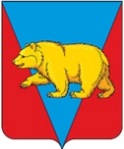 ВОЗНЕСЕНСКИЙ СЕЛЬСКИЙ СОВЕТ ДЕПУТАТОВАБАНСКОГО РАЙОНА КРАСНОЯРСКОГО КРАЯ  РЕШЕНИЕ29.11.2023                                          с. Вознесенка                              № 33-112РО внесении изменений  в решение Вознесенского сельского Совета депутатов  от 29.09.2021 № 9-38Р « Об утверждении Положения о муниципальном контроле  на автомобильном транспорте и в дорожном хозяйстве в границах населенных пунктов Вознесенского сельсовета Абанского района Красноярского края»В соответствии со статьей 3.1 Федерального закона от 08.11.2007 № 259-ФЗ «Устав автомобильного транспорта и городского наземного электрического транспорта», статьей 13.1 Федерального закона от 08.11.2007 № 257-ФЗ «Об автомобильных дорогах и о дорожной деятельности в Российской Федерации и о внесении изменений в отдельные законодательные акты Российской Федерации», Федеральным законом от 31.07.2020 № 248-ФЗ «О государственном контроле (надзоре) и муниципальном контроле в Российской Федерации», Уставом Вознесенского сельсовета Абанского района Красноярского края, Вознесенский сельский Совет депутатов РЕШИЛ:     	 1.Внести в решение Вознесенского сельского Совета депутатов  от 29.09.2021 № 9-38Р «Об утверждении Положения о муниципальном контроле  на автомобильном транспорте и в дорожном хозяйстве в границах населенных пунктов Вознесенского сельсовета Абанского района Красноярского края» следующие изменения:    	 1.1 Раздел 2 Положения дополнить пунктом 2.10. следующего содержания:«2.10.  Контролируемое лицо вправе обратиться в контрольный (надзорный) орган с заявлением о проведении в отношении его профилактического визита 1). Контрольный (надзорный) орган рассматривает заявление контролируемого лица в течение десяти рабочих дней с даты регистрации указанного заявления и принимает решение о проведении профилактического визита либо об отказе в его проведении с учетом материальных, финансовых и кадровых ресурсов контрольного (надзорного) органа, категории риска объекта контроля, о чем уведомляет контролируемое лицо.2). Контрольный (надзорный) орган принимает решение об отказе в проведении профилактического визита по заявлению контролируемого лица по одному из следующих оснований:- от контролируемого лица поступило уведомление об отзыве заявления о проведении профилактического визита;- в течение двух месяцев до даты подачи заявления контролируемого лица контрольным (надзорным) органом было принято решение об отказе в проведении профилактического визита в отношении данного контролируемого лица;- в течение шести месяцев до даты подачи заявления контролируемого лица проведение профилактического визита было невозможно в связи с отсутствием контролируемого лица по месту осуществления деятельности либо в связи с иными действиями (бездействием) контролируемого лица, повлекшими невозможность проведения профилактического визита;- заявление контролируемого лица содержит нецензурные либо оскорбительные выражения, угрозы жизни, здоровью и имуществу должностных лиц контрольного (надзорного) органа либо членов их семей.3) В случае принятия решения о проведении профилактического визита по заявлению контролируемого лица контрольный (надзорный) орган в течение двадцати рабочих дней согласовывает дату проведения профилактического визита с контролируемым лицом любым способом, обеспечивающим фиксирование такого согласования, и обеспечивает включение такого профилактического визита в программу профилактики рисков причинения вреда (ущерба) охраняемым законом ценностям.»       2.Контроль за исполнением настоящего Решения  оставляю за собой.       3.Решение вступает в силу в день, следующий за днём его официального опубликования в периодическом печатном издании «Ведомости органов местного самоуправления Вознесенского сельсовета», но не ранее 1 января 2024 года, и подлежит размещению на официальном сайте Вознесенского сельсовета Абанского района Красноярского края Председатель Вознесенскогосельского Совета депутатов,Глава Вознесенского сельсовета                                                      Р.Н.Левкова